TRÍCH YẾU LÝ LỊCHQuá trình đào tạo:Quá trình công tác: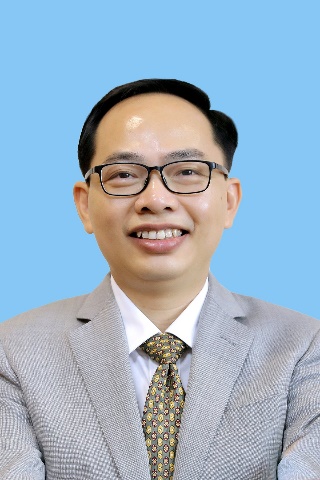   - Họ và tên:  - Quốc tịch:  - Ngày tháng năm sinh:  - Quê quán:   - Ngày vào Đảng:  - Trình độ chuyên môn:  - Trình độ lý luận:  - Trình độ ngoại ngữ:Phan Quang PhúViệt Nam02/02/1979Thuận Tốn, Đa Tốn, Gia Lâm, Hà Nội.15/07/2006Thạc sỹ Quản trị kinh doanhCao cấpTiếng Anh1997-20012009-2011Tháng 10/2009Cử  nhân kinh tế (Hệ chính quy) – ĐH Kinh tế quốc dânThạc sĩ QTKD - ĐH Quốc gia HN và ĐH GriggNgoại ngữ Tiếng Anh – Trung tâm giáo dục, Bộ Giáo dục đào tạo2019-2021Cao cấp lý luận chính trị - Học viện Hành chính quốc gia Hồ Chí MinhTừ tháng, năm đến tháng, nămChức danh, chức vụ, đơn vị công tác2001 – 2003Chuyên viên Phòng Tổ chức hành chính Công ty Hóa dầu.2003 – 2004Phó phòng, phụ trách Phòng Tổ chức hành chính Chi nhánh Hóa dầu Hải Phòng 2004 – 2006Trưởng phòng Tổ chức hành chính Chi nhánh Hóa dầu Hải Phòng 2006 – 2008Phó phòng, phụ trách Phòng Quản trị tổng hợp Công ty TNHH Nhựa đường Petrolimex 2008 – 2015Trưởng phòng Tổ chức hành chính Công ty TNHH Nhựa đường Petrolimex 2015 – 2020Trưởng phòng Quản trị nhân sự Công ty TNHH Nhựa đường Petrolimex.5/2018 – 7/2021Phó Giám đốc Công ty TNHH Nhựa đường Petrolimex - Tổng Công ty Hóa dầu Petrolimex.8/2021 đến nayChủ tịch HĐTV Công ty TNHH Nhựa đường Petrolimex- Tổng Công ty Hóa dầu Petrolimex.